Arvoisa vastaanottaja,Yhteiskunnan digitalisoituminen on tuonut mukanaan paljon hyvää, mutta myös haasteita. Zonta-järjestö on tehnyt työtä jo yli 100 vuotta tyttöjen ja naisten aseman parantamiseksi kansainvälisesti ja paikallisesti. Zonta International Piiri 20 (Suomi ja Viro) on käynnistänyt kampanjan Digihäirintää vastaan #yhdessä, jonka tavoitteena on levittää tietoa tyttöihin kohdistuvasta digihäirinnästä, sen eri ilmenemismuodoista sekä keinoista ja toimintamalleista digihäirinnän ehkäisemiseksi. Kampanja toteutetaan yhteistyössä Loisto setlementin kanssa, jonka alaisuudessa toimii Sua varten somessa – palvelu. Palvelun kautta tarjotaan nuorille eri digialustoilla jatkuvasti läsnä olevaa apua digihäirinnän tilanteisiin (@suavarten_official).Zontat levittävät tietoisuutta digitaalisesta häirinnästä ja Sua Varten Somessa -toiminnasta ympäri Suomen ja rohkaisevat vanhempia, isovanhempia, kasvattajia, urheiluseuroissa toimivia jne. avaamaan keskusteluja ja myötäelämään nuorten digiarjen haasteissa. Tavoitteena on järjestää vähintään 60 tapahtumaa runsaan vuoden aikana tehtävään palkattavan koordinaattorin ja Zonta-kerhojen yhteistyönä.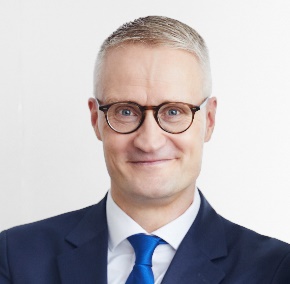 Kampanjan suojelija kansanedustaja, Aalto-yliopiston kyberturvallisuuden työelämäprofessori, sotatieteen tohtori Jarno Limnéll antoi meille vahvan kannustuksen kampanjan toteutukseen: ” Kaiken keskiössä on aina ihminen, myös turvallisuudessa”. Tule mukaan kampanjamme sponsoriksi ja lahjoittajaksi, luomaan nuorille turvallista tilaa somessa ja varmistamaan heille turvallinen kasvuympäristö. Voit lahjoittaa sopivaksi katsomasi summan. Kiitos etukäteen tuestasi. Annan mielelläni lisätietoa kampanjastamme! Ystävällisin terveisin,NNsähköposti, puh ja osoiteZonta International on johtava eri alojen ammattilaisten muodostama maailmanlaajuinen järjestö, joka voimaannuttaa naisia palvelu- ja vaikuttamistyön avulla. ZI Piiri 20:n muodostavat Suomen ja Viron kerhot, joita on noin 50 ja jäseniä runsaat 1000.Kampanjasta viestitään ZI Piiri 20 sivustolla, kerhojen sivustoilla, Facebookissa, Twitterissä, Instagramissa, uutiskirjeissä ja tiedotteissa. Piiri ja kerhot järjestävät vuoden mittaan erilaisia tapahtumia, joiden kautta sponsorit saavat näkyvyyttä. Lisänäkyvyyttä kampanja saa yhteistyökumppaniemme kautta kuten Naisjärjestöjen keskusliiton viestiessä naisjärjestöverkostolle. Loisto setlementin viestintä tukee myös osaltaan kampanjaa.Saat yrityssponsorina seuraavaa:Alle 500 €:n lahjoitukset huomioidaan paikallisesti ja/tai tapauskohtaisesti. Yli 500–4000 € logo Piiri 20 uutiskirjeeseen, zonta.fi -sivustolle, eri somekanaviin ja yhteen piirin tapahtumaanyli 4000 € edellisten lisäksi erikseen sovittava näkyvyys zonta.org -sivuston kansainvälisissä julkaisuissa